Legal Studies: Associate in Science – Non-TransferIf you’re interested in being a part of an exciting profession that impacts every area of our lives, then becoming a legal assistant is the right career for you.  But what does a legal assistant, or paralegal, do? Basically, they help the attorneys they work for keep things organized and on track by doing important legal tasks. This can include assisting attorneys during trials, organizing and managing case files, performing legal research, preparing legal briefs, filing legal documents, and conducting client and witness interviews. The legal assistant program will challenge you intellectually and provide you with the skills needed to work in this exciting field.  Please see a Pathways Counselor: Create an education plan customized to meet your needs.  Contact a CounselorTransfer Majors/Award FocusLegal Studies, A.S.Legal Studies, CertificateGE Pattern/UnitsGE Pattern: Option ATotal Units: 60Program maps indicate the major coursework and recommended general education courses to fulfill your degree in 2 years (approximately 15 units/semester or 30 units/year). If you are a part-time student, start Semester 1 courses and follow the course sequence.  Some of the courses listed may be substituted by another course.  Please view these options in the official course catalog.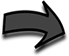 Semester 1												16 UnitsSemester 2												15 UnitsCareer OptionsParalegals and Legal Assistants (C, A, B)	Title Examiners, Abstractors, and Searchers (SM, C, B)Legal Secretaries (SM, A, B)Find more careers: msjc.emsicc.comRequired Education: SM: some college; C: Certificate; A: Associate, B: Bachelor’s, M: Master’s; D: DoctorateFinancial AidFinancial aid is determined by the number of credit hours you take in a semester.  Maximize your financial aid by taking 12-15 units per semester.Semester 3												14 UnitsSemester 4												15 UnitsWork ExperienceSign up for a special project or internship opportunity.  Gain work experience and earn credits.COURSETITLEUNITLEG 100Foundation of the Legal System 3LEG-505California Civil Procedure3CSCR-502 orHS-121Personal Success Habits of Highly Effective People orHealthful Living3ENGL 101English Composition4COMM-100Public Speaking3COURSETITLEUNITLEG-507Research and Writing for Legal Assistant3ANTH-101Physical Anthropology3HIST-112U.S. History Since 18653LEG-560Business Organization 3MATH-140 Introduction to Statistics3COURSETITLEUNITLEG-524Immigration Law 3LEG-534Family Law 3LEG-549 orCWE-549Cooperative Work Experience: Legal Studies or General Work Experience2AJ-101 Criminal Law3LIT-280Multiethnic Literature3COURSETITLEUNITLEG-512Administrative law3LEG-503Elder Law 3AJ-103 Criminal Evidence 3AJ-111 orAJ-515Criminal Procedures orIntroduction to Probation and Parole3ANTH-102 Cultural Anthropology 3